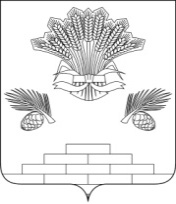 РОССИЙСКАЯ  ФЕДЕРАЦИЯСОВЕТ НАРОДНЫХ ДЕПУТАТОВ ЯШКИНСКОГО МУНИЦИПАЛЬНОГО РАЙОНАПЯТОГО СОЗЫВА(сорок девятое заседание)РЕШЕНИЕот «24» января 2017 г. №291-рпгт  ЯшкиноО внесении изменений в  Порядок предоставления служебных  помещений специализированного жилищного фонда Яшкинского муниципального района, утвержденный решением Совета народных депутатов Яшкинского муниципального района от 24.01.2014  № 39-р В связи с приведением в соответствие с действующим законодательством Российской Федерации, руководствуясь  Жилищным кодексом Российской Федерации, Федеральным законом от 06.10.2003 № 131-ФЗ «Об общих принципах организации местного самоуправления», Уставом Яшкинского муниципального района, Совет народных депутатов Яшкинского муниципального района пятого созываРЕШИЛ:1.  Внести в Порядок предоставления служебных помещений специализированного жилищного фонда Яшкинского муниципального района, утвержденный решением Совета народных депутатов Яшкинского муниципального района от 24.01.2014  № 39-р следующие изменения:1.1. Пункт 2.4. изложить в новой редакции: «2.4.  Служебные жилые помещения предоставляются гражданам в виде жилого дома, отдельной квартиры, общая площадь которых определяется с учетом следующих норм:не менее 33 квадратных метров общей площади - для одиноко проживающих граждан;не менее 42 квадратных метров общей площади - на семью из двух человек;не менее 18 квадратных метров общей площади - на каждого члена семьи, состоящей из трех и более человек.С согласия гражданина ему может быть предоставлено жилое помещение менее нормы, установленной настоящей статьей.2. Обнародовать данное решение на информационном стенде администрации Яшкинского муниципального района.3.  Контроль  за исполнением настоящего решения возложить на комитет по социальным вопросам Совета народных депутатов Яшкинского муниципального района пятого созыва (председатель – И.В.Осипова).4. Настоящее решение вступает в силу после его обнародования.ПредседательСовета народных депутатовЯшкинского муниципального района  Ю.Э.Вульф   			                                   И.п. главы Яшкинского муниципального района                                   А.Е.Дружинкин